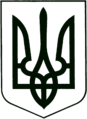 УКРАЇНА
МОГИЛІВ-ПОДІЛЬСЬКА МІСЬКА РАДА
ВІННИЦЬКОЇ ОБЛАСТІВИКОНАВЧИЙ КОМІТЕТ                                                           РІШЕННЯ №341Від 28.09.2022р.                                              м. Могилів-ПодільськийПро внесення змін до бюджету Могилів-Подільської міської територіальної громади Могилів-Подільського району Вінницької області на 2022 рік         Керуючись ст. 28 Закону України «Про місцеве  самоврядування в Україні», ст. 78 Бюджетного кодексу України, Законом України «Про Державний бюджет України на 2022 рік» та рішенням 14 сесії міської ради  8 скликання від 23.12.2021 року №473 «Про бюджет Могилів-Подільської міської територіальної громади Могилів-Подільського району Вінницької області на 2022 рік», відповідно до постанови Кабінету Міністрів України від 11 березня 2022 року №252 «Деякі питання формування та виконання місцевих бюджетів у період воєнного стану», -виконком міської ради ВИРІШИВ:         1. Внести зміни до кошторисних призначень управління житлово-комунального господарства міської ради згідно з додатком, що додається.По спеціальному фонду:Зменшити бюджетні призначення по:КПКВ 1217461 КЕКВ 3132 по об’єкту «Капітальний ремонт вулично-дорожньої мережі по вулиці Вокзальній (від проспекту Героїв до буд. №11 б) у м. Могилеві-Подільському, Вінницької області» на суму 666652 грн.Збільшити бюджетні призначення по:КПКВ 1217461 КЕКВ 3132 по об’єкту «Капітальний ремонт благоустрою навпроти будинку №65 по вулиці Ставиській у м. Могилів-Подільський Вінницької області» на суму 666652 грн. По загальному фонду:Зменшити бюджетні призначення по:КПКВ 1216030 КЕКВ 2240 на суму 760000 грн.Збільшити бюджетні призначення по:КПКВ 1217411 КЕКВ 2240 на суму 760000 грн.         2. Внести зміни до кошторисних призначень КП «Могилів-Подільська телерадіокомпанія «Об’єктив» Могилів-Подільської міської ради згідно з додатком, що додається.По загальному фонду:Збільшити бюджетні призначення по:КПКВ 0218410 КЕКВ 2610 на суму 129664 грн.         3. Внести зміни до кошторисних призначень фінансово-економічного управління міської ради згідно з додатком, що додається.По загальному фонду:Зменшити бюджетні призначення по:КПКВ 3718710 КЕКВ 9000 на суму 129664 грн.         4. Внести зміни до кошторисних призначень управління освіти міської ради згідно з додатком, що додається.По загальному фонду:Зменшити бюджетні призначення по:КПКВ 0611021 КЕКВ 2230 на суму 65000 грн;КПКВ 0611021 КЕКВ 2240 на суму 5000 грн.Збільшити бюджетні призначення по:КПКВ 0611141 КЕКВ 2240 на суму 65000 грн;КПКВ 0611021 КЕКВ 2282 на суму 5000 грн.5. Внести зміни до кошторисних призначень управління культури та інформаційної діяльності міської ради згідно з додатком, що додається.По загальному фонду:Зменшити бюджетні призначення по:КПКВ 1014082 КЕКВ 2282 на суму 90000 грн.Збільшити бюджетні призначення по:КПКВ 1014060 КЕКВ 2210 на суму 90000 грн.         6. Дане рішення підлягає затвердженню на сесії міської ради.         7. Контроль за виконанням даного рішення покласти на першого заступника міського голови Безмещука П.О..          Міський голова                                                      Геннадій ГЛУХМАНЮК                                             Перший заступник міського голови                                                                                                         Петро БЕЗМЕЩУК                                    Додаток                                     Додаток                                     Додаток                                     Додаток                                     Додаток                                     Додаток                                     Додаток                                     Додаток                                     Додаток                                     Додаток                                     Додаток                                     Додаток                                     Додаток                                     Додаток                        до рішення виконавчого                       до рішення виконавчого                       до рішення виконавчого                       до рішення виконавчого                       до рішення виконавчого                       до рішення виконавчого                       до рішення виконавчого                       до рішення виконавчого                       до рішення виконавчого                       до рішення виконавчого                       до рішення виконавчого                       до рішення виконавчого                       до рішення виконавчого                       до рішення виконавчого                       комітету міської ради                       комітету міської ради                       комітету міської ради                       комітету міської ради                       комітету міської ради                       комітету міської ради                       комітету міської ради                       комітету міської ради                       комітету міської ради                       комітету міської ради                       комітету міської ради                       комітету міської ради                       комітету міської ради                       комітету міської ради                       від 28.09.2022 року №341                       від 28.09.2022 року №341                       від 28.09.2022 року №341                       від 28.09.2022 року №341                       від 28.09.2022 року №341                       від 28.09.2022 року №341                       від 28.09.2022 року №341                       від 28.09.2022 року №341                       від 28.09.2022 року №341                       від 28.09.2022 року №341                       від 28.09.2022 року №341                       від 28.09.2022 року №341                       від 28.09.2022 року №341                       від 28.09.2022 року №341РОЗПОДІЛРОЗПОДІЛРОЗПОДІЛРОЗПОДІЛРОЗПОДІЛРОЗПОДІЛРОЗПОДІЛРОЗПОДІЛРОЗПОДІЛРОЗПОДІЛРОЗПОДІЛРОЗПОДІЛРОЗПОДІЛРОЗПОДІЛРОЗПОДІЛРОЗПОДІЛРОЗПОДІЛРОЗПОДІЛРОЗПОДІЛРОЗПОДІЛРОЗПОДІЛРОЗПОДІЛРОЗПОДІЛРОЗПОДІЛРОЗПОДІЛРОЗПОДІЛРОЗПОДІЛРОЗПОДІЛРОЗПОДІЛРОЗПОДІЛРОЗПОДІЛРОЗПОДІЛРОЗПОДІЛРОЗПОДІЛРОЗПОДІЛРОЗПОДІЛвидатків місцевого бюджету на 2022 ріквидатків місцевого бюджету на 2022 ріквидатків місцевого бюджету на 2022 ріквидатків місцевого бюджету на 2022 ріквидатків місцевого бюджету на 2022 ріквидатків місцевого бюджету на 2022 ріквидатків місцевого бюджету на 2022 ріквидатків місцевого бюджету на 2022 ріквидатків місцевого бюджету на 2022 ріквидатків місцевого бюджету на 2022 ріквидатків місцевого бюджету на 2022 ріквидатків місцевого бюджету на 2022 ріквидатків місцевого бюджету на 2022 ріквидатків місцевого бюджету на 2022 ріквидатків місцевого бюджету на 2022 ріквидатків місцевого бюджету на 2022 ріквидатків місцевого бюджету на 2022 ріквидатків місцевого бюджету на 2022 ріквидатків місцевого бюджету на 2022 ріквидатків місцевого бюджету на 2022 ріквидатків місцевого бюджету на 2022 ріквидатків місцевого бюджету на 2022 ріквидатків місцевого бюджету на 2022 ріквидатків місцевого бюджету на 2022 ріквидатків місцевого бюджету на 2022 ріквидатків місцевого бюджету на 2022 ріквидатків місцевого бюджету на 2022 ріквидатків місцевого бюджету на 2022 ріквидатків місцевого бюджету на 2022 ріквидатків місцевого бюджету на 2022 ріквидатків місцевого бюджету на 2022 ріквидатків місцевого бюджету на 2022 ріквидатків місцевого бюджету на 2022 ріквидатків місцевого бюджету на 2022 ріквидатків місцевого бюджету на 2022 ріквидатків місцевого бюджету на 2022 рік0255800000002558000000025580000000255800000002558000000025580000000255800000002558000000(код бюджету)(код бюджету)(код бюджету)(код бюджету)(код бюджету)(код бюджету)(код бюджету)(код бюджету)(грн)(грн)Код Програмної класифікації видатків та кредитування місцевого бюджетуКод Програмної класифікації видатків та кредитування місцевого бюджетуКод Програмної класифікації видатків та кредитування місцевого бюджетуКод Типової програмної класифікації видатків та кредитування місцевого бюджетуКод Типової програмної класифікації видатків та кредитування місцевого бюджетуКод Типової програмної класифікації видатків та кредитування місцевого бюджетуКод Функціональної класифікації видатків та кредитування бюджетуНайменування
головного розпорядника коштів місцевого бюджету/
відповідального виконавця, найменування бюджетної
програми згідно з Типовою програмною класифікацією
видатків та кредитування місцевого бюджетуНайменування
головного розпорядника коштів місцевого бюджету/
відповідального виконавця, найменування бюджетної
програми згідно з Типовою програмною класифікацією
видатків та кредитування місцевого бюджетуНайменування
головного розпорядника коштів місцевого бюджету/
відповідального виконавця, найменування бюджетної
програми згідно з Типовою програмною класифікацією
видатків та кредитування місцевого бюджетуЗагальний фондЗагальний фондЗагальний фондЗагальний фондЗагальний фондЗагальний фондЗагальний фондЗагальний фондЗагальний фондЗагальний фондСпеціальний фондСпеціальний фондСпеціальний фондСпеціальний фондСпеціальний фондСпеціальний фондСпеціальний фондСпеціальний фондСпеціальний фондСпеціальний фондСпеціальний фондСпеціальний фондСпеціальний фондСпеціальний фондРазомРазомКод Програмної класифікації видатків та кредитування місцевого бюджетуКод Програмної класифікації видатків та кредитування місцевого бюджетуКод Програмної класифікації видатків та кредитування місцевого бюджетуКод Типової програмної класифікації видатків та кредитування місцевого бюджетуКод Типової програмної класифікації видатків та кредитування місцевого бюджетуКод Типової програмної класифікації видатків та кредитування місцевого бюджетуКод Функціональної класифікації видатків та кредитування бюджетуНайменування
головного розпорядника коштів місцевого бюджету/
відповідального виконавця, найменування бюджетної
програми згідно з Типовою програмною класифікацією
видатків та кредитування місцевого бюджетуНайменування
головного розпорядника коштів місцевого бюджету/
відповідального виконавця, найменування бюджетної
програми згідно з Типовою програмною класифікацією
видатків та кредитування місцевого бюджетуНайменування
головного розпорядника коштів місцевого бюджету/
відповідального виконавця, найменування бюджетної
програми згідно з Типовою програмною класифікацією
видатків та кредитування місцевого бюджетуусьогоусьоговидатки споживаннявидатки споживанняз нихз нихз нихз нихвидатки
розвиткувидатки
розвиткуусьогоусьогоу тому числі бюджет розвиткуу тому числі бюджет розвиткувидатки споживаннявидатки споживаннявидатки споживанняз нихз нихз нихз нихз нихвидатки
розвиткувидатки
розвиткуРазомРазомКод Програмної класифікації видатків та кредитування місцевого бюджетуКод Програмної класифікації видатків та кредитування місцевого бюджетуКод Програмної класифікації видатків та кредитування місцевого бюджетуКод Типової програмної класифікації видатків та кредитування місцевого бюджетуКод Типової програмної класифікації видатків та кредитування місцевого бюджетуКод Типової програмної класифікації видатків та кредитування місцевого бюджетуКод Функціональної класифікації видатків та кредитування бюджетуНайменування
головного розпорядника коштів місцевого бюджету/
відповідального виконавця, найменування бюджетної
програми згідно з Типовою програмною класифікацією
видатків та кредитування місцевого бюджетуНайменування
головного розпорядника коштів місцевого бюджету/
відповідального виконавця, найменування бюджетної
програми згідно з Типовою програмною класифікацією
видатків та кредитування місцевого бюджетуНайменування
головного розпорядника коштів місцевого бюджету/
відповідального виконавця, найменування бюджетної
програми згідно з Типовою програмною класифікацією
видатків та кредитування місцевого бюджетуусьогоусьоговидатки споживаннявидатки споживанняоплата
праціоплата
працікомунальні послуги та енергоносіїкомунальні послуги та енергоносіївидатки
розвиткувидатки
розвиткуусьогоусьогоу тому числі бюджет розвиткуу тому числі бюджет розвиткувидатки споживаннявидатки споживаннявидатки споживанняоплата
праціоплата
праціоплата
працікомунальні послуги та енергоносіїкомунальні послуги та енергоносіївидатки
розвиткувидатки
розвиткуРазомРазом1112223444556677889910101111121212131313141415151616020000002000000200000Виконавчий комітет Могилів-Подільської міської радиВиконавчий комітет Могилів-Подільської міської радиВиконавчий комітет Могилів-Подільської міської ради129 664,00129 664,00129 664,00129 664,000,000,000,000,000,000,000,000,000,000,000,000,000,000,000,000,000,000,000,000,00129 664,00129 664,00021000002100000210000Виконавчий комітет Могилів-Подільської міської радиВиконавчий комітет Могилів-Подільської міської радиВиконавчий комітет Могилів-Подільської міської ради129 664,00129 664,00129 664,00129 664,000,000,000,000,000,000,000,000,000,000,000,000,000,000,000,000,000,000,000,000,00129 664,00129 664,00800080008000ІНША ДІЯЛЬНІСТЬІНША ДІЯЛЬНІСТЬІНША ДІЯЛЬНІСТЬ129 664,00129 664,00129 664,00129 664,000,000,000,000,000,000,000,000,000,000,000,000,000,000,000,000,000,000,000,000,00129 664,00129 664,000218410021841002184108410841084100830Фінансова підтримка засобів масової інформаціїФінансова підтримка засобів масової інформаціїФінансова підтримка засобів масової інформації129 664,00129 664,00129 664,00129 664,000,000,000,000,000,000,000,000,000,000,000,000,000,000,000,000,000,000,000,000,00129 664,00129 664,00060000006000000600000Управління освіти Могилів-Подільської міської радиУправління освіти Могилів-Подільської міської радиУправління освіти Могилів-Подільської міської ради0,000,000,000,000,000,000,000,000,000,000,000,000,000,000,000,000,000,000,000,000,000,000,000,000,000,00061000006100000610000Управління освіти Могилів-Подільської міської радиУправління освіти Могилів-Подільської міської радиУправління освіти Могилів-Подільської міської ради0,000,000,000,000,000,000,000,000,000,000,000,000,000,000,000,000,000,000,000,000,000,000,000,000,000,00100010001000ОСВІТАОСВІТАОСВІТА0,000,000,000,000,000,000,000,000,000,000,000,000,000,000,000,000,000,000,000,000,000,000,000,000,000,000611021061102106110211021102110210921Надання загальної середньої освіти закладами загальної середньої освітиНадання загальної середньої освіти закладами загальної середньої освітиНадання загальної середньої освіти закладами загальної середньої освіти-65 000,00-65 000,00-65 000,00-65 000,000,000,000,000,000,000,000,000,000,000,000,000,000,000,000,000,000,000,000,000,00-65 000,00-65 000,000611141061114106111411141114111410990Забезпечення діяльності інших закладів у сфері освітиЗабезпечення діяльності інших закладів у сфері освітиЗабезпечення діяльності інших закладів у сфері освіти65 000,0065 000,0065 000,0065 000,000,000,000,000,000,000,000,000,000,000,000,000,000,000,000,000,000,000,000,000,0065 000,0065 000,00100000010000001000000Управління культури та інформаційної діяльності Могилів-Подільської міської радиУправління культури та інформаційної діяльності Могилів-Подільської міської радиУправління культури та інформаційної діяльності Могилів-Подільської міської ради0,000,000,000,000,000,000,000,000,000,000,000,000,000,000,000,000,000,000,000,000,000,000,000,000,000,00101000010100001010000Управління культури та інформаційної діяльності Могилів-Подільської міської радиУправління культури та інформаційної діяльності Могилів-Подільської міської радиУправління культури та інформаційної діяльності Могилів-Подільської міської ради0,000,000,000,000,000,000,000,000,000,000,000,000,000,000,000,000,000,000,000,000,000,000,000,000,000,00400040004000КУЛЬТУРА I МИСТЕЦТВОКУЛЬТУРА I МИСТЕЦТВОКУЛЬТУРА I МИСТЕЦТВО0,000,000,000,000,000,000,000,000,000,000,000,000,000,000,000,000,000,000,000,000,000,000,000,000,000,001014060101406010140604060406040600828Забезпечення діяльності палаців i будинків культури, клубів, центрів дозвілля та iнших клубних закладівЗабезпечення діяльності палаців i будинків культури, клубів, центрів дозвілля та iнших клубних закладівЗабезпечення діяльності палаців i будинків культури, клубів, центрів дозвілля та iнших клубних закладів90 000,0090 000,0090 000,0090 000,000,000,000,000,000,000,000,000,000,000,000,000,000,000,000,000,000,000,000,000,0090 000,0090 000,001014082101408210140824082408240820829Інші заходи в галузі культури і мистецтваІнші заходи в галузі культури і мистецтваІнші заходи в галузі культури і мистецтва-90 000,00-90 000,00-90 000,00-90 000,000,000,000,000,000,000,000,000,000,000,000,000,000,000,000,000,000,000,000,000,00-90 000,00-90 000,00120000012000001200000Управління житлово-комунального господарства Могилів-Подільської міської радиУправління житлово-комунального господарства Могилів-Подільської міської радиУправління житлово-комунального господарства Могилів-Подільської міської ради0,000,000,000,000,000,000,000,000,000,000,000,000,000,000,000,000,000,000,000,000,000,000,000,000,000,00121000012100001210000Управління житлово-комунального господарства Могилів-Подільської міської радиУправління житлово-комунального господарства Могилів-Подільської міської радиУправління житлово-комунального господарства Могилів-Подільської міської ради0,000,000,000,000,000,000,000,000,000,000,000,000,000,000,000,000,000,000,000,000,000,000,000,000,000,00600060006000ЖИТЛОВО-КОМУНАЛЬНЕ ГОСПОДАРСТВОЖИТЛОВО-КОМУНАЛЬНЕ ГОСПОДАРСТВОЖИТЛОВО-КОМУНАЛЬНЕ ГОСПОДАРСТВО-760 000,00-760 000,00-760 000,00-760 000,000,000,000,000,000,000,000,000,000,000,000,000,000,000,000,000,000,000,000,000,00-760 000,00-760 000,001216030121603012160306030603060300620Організація благоустрою населених пунктівОрганізація благоустрою населених пунктівОрганізація благоустрою населених пунктів-760 000,00-760 000,00-760 000,00-760 000,000,000,000,000,000,000,000,000,000,000,000,000,000,000,000,000,000,000,000,000,00-760 000,00-760 000,00700070007000ЕКОНОМІЧНА ДІЯЛЬНІСТЬЕКОНОМІЧНА ДІЯЛЬНІСТЬЕКОНОМІЧНА ДІЯЛЬНІСТЬ760 000,00760 000,00760 000,00760 000,000,000,000,000,000,000,000,000,000,000,000,000,000,000,000,000,000,000,000,000,00760 000,00760 000,001217411121741112174117411741174110451Утримання та розвиток автотранспортуУтримання та розвиток автотранспортуУтримання та розвиток автотранспорту760 000,00760 000,00760 000,00760 000,000,000,000,000,000,000,000,000,000,000,000,000,000,000,000,000,000,000,000,000,00760 000,00760 000,00370000037000003700000Фінансово-економічне управління Могилів-Подільської міської радиФінансово-економічне управління Могилів-Подільської міської радиФінансово-економічне управління Могилів-Подільської міської ради-129 664,00-129 664,000,000,000,000,000,000,000,000,000,000,000,000,000,000,000,000,000,000,000,000,000,000,00-129 664,00-129 664,00371000037100003710000Фінансово-економічне управління Могилів-Подільської міської радиФінансово-економічне управління Могилів-Подільської міської радиФінансово-економічне управління Могилів-Подільської міської ради-129 664,00-129 664,000,000,000,000,000,000,000,000,000,000,000,000,000,000,000,000,000,000,000,000,000,000,00-129 664,00-129 664,00870087008700РЕЗЕРВНИЙ ФОНДРЕЗЕРВНИЙ ФОНДРЕЗЕРВНИЙ ФОНД-129 664,00-129 664,000,000,000,000,000,000,000,000,000,000,000,000,000,000,000,000,000,000,000,000,000,000,00-129 664,00-129 664,003718710371871037187108710871087100133Резервний фонд місцевого бюджетуРезервний фонд місцевого бюджетуРезервний фонд місцевого бюджету-129 664,00-129 664,000,000,000,000,000,000,000,000,000,000,000,000,000,000,000,000,000,000,000,000,000,000,00-129 664,00-129 664,00XXXXXXXУСЬОГОУСЬОГОУСЬОГО0,000,00129 664,00129 664,000,000,000,000,000,000,000,000,000,000,000,000,000,000,000,000,000,000,000,000,000,000,00